 KEEGAN TIMES:    11-16-18       vkeegan@riverdale.k12.wi.us                                                                   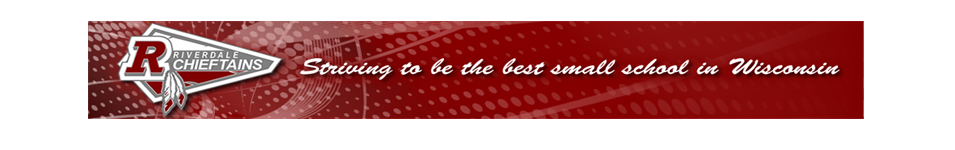 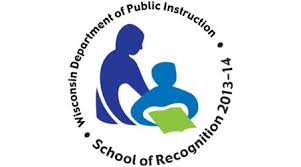 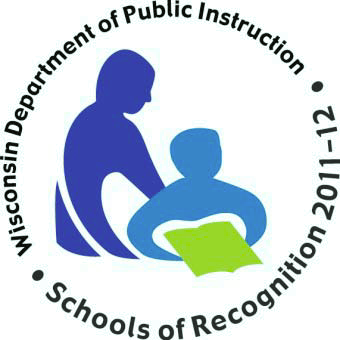 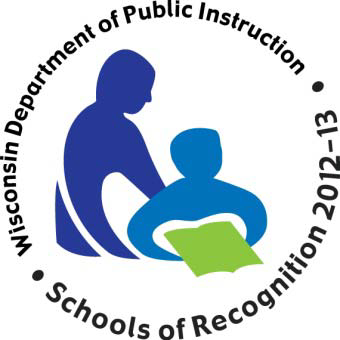 Reading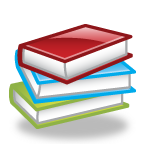 Please return reading logs every day.  Essential Question:  What do we love about animals?Genre:  PoetryA rhyming poem:Has words that end with the same sounds.Tells a poet’s thoughts or feelings.Vocabulary Strategy:  SuffixesA suffix is a word part or syllable added to the end of a word.  You can separate the root word from a suffix, such as -ful or -ly to figure out what the word means.For example:  loudly - root word is loud, which means “full of noise.”  The suffix is -ly which means “in a certain way.”  The word loudly means “in a noisy way.”Vocabulary:  behave, flapping, express, feathers, poem, rhythm, rhyme, word choiceListening Comprehension strategy:  reread.Spelling           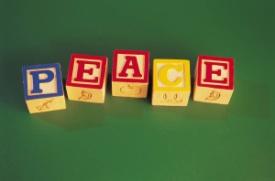 Three- Letter Blends scr, spr, str, thr, spl, shr:  scratch, scrape, spring, throne, stripe, strange, shred, shrub, splash, splitReview High-Frequency Words: catch, sting, far, flower, untilMATH 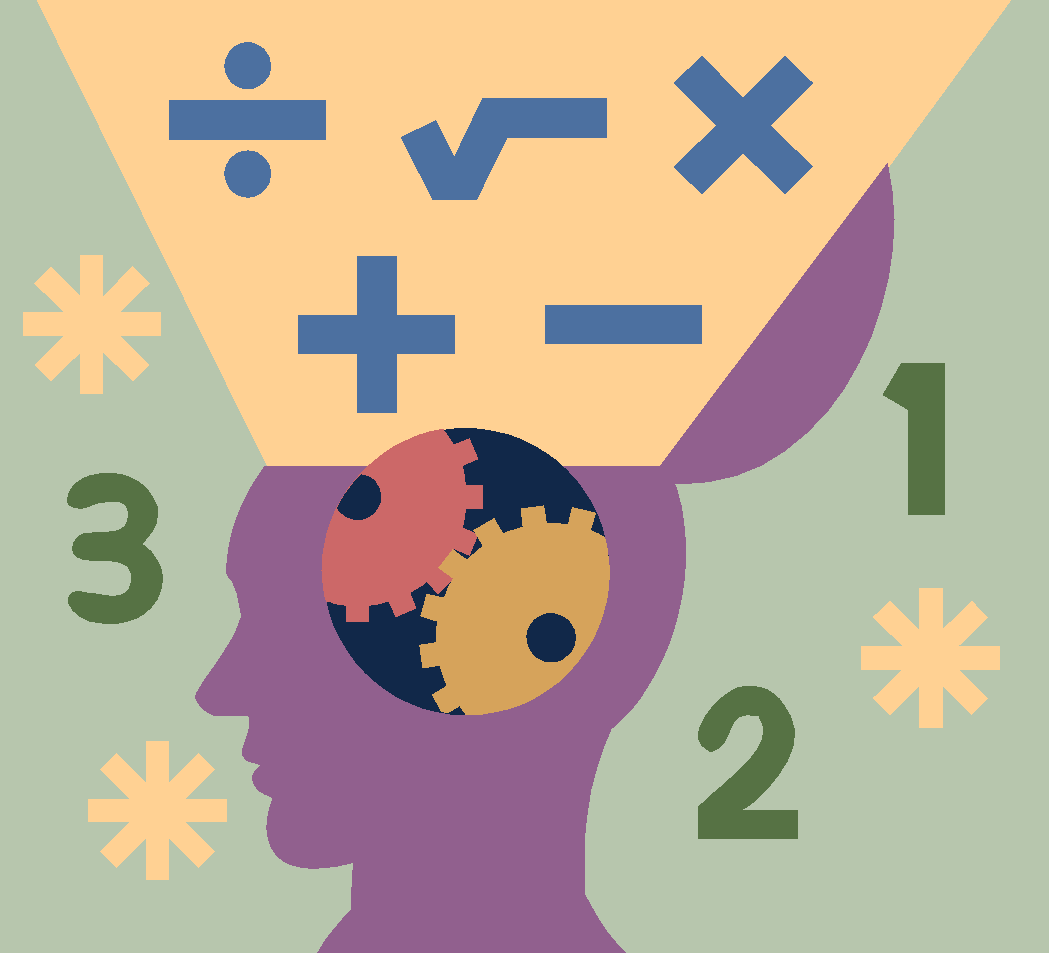 Riverdale Family Page:  REFLEX Math - Great Job earning those GREEN Lights!Matific – A great way to prepare for our Winter MI (Math Inventory).Think Central – An Extension of our Math Book.Unit 2 Addition within 200Review the relationship between addition and subtraction.Review proof drawings, expanded form, standard form, and number word form.Explore methods of 2-digit addition that involve making a new ten or hundred.Key Addition words:  total, altogether, combined, both, sum, plus, add, increase, join...how many in all?Great Job on our number fluency, fact fluency and math boxes!Educational Websites                                         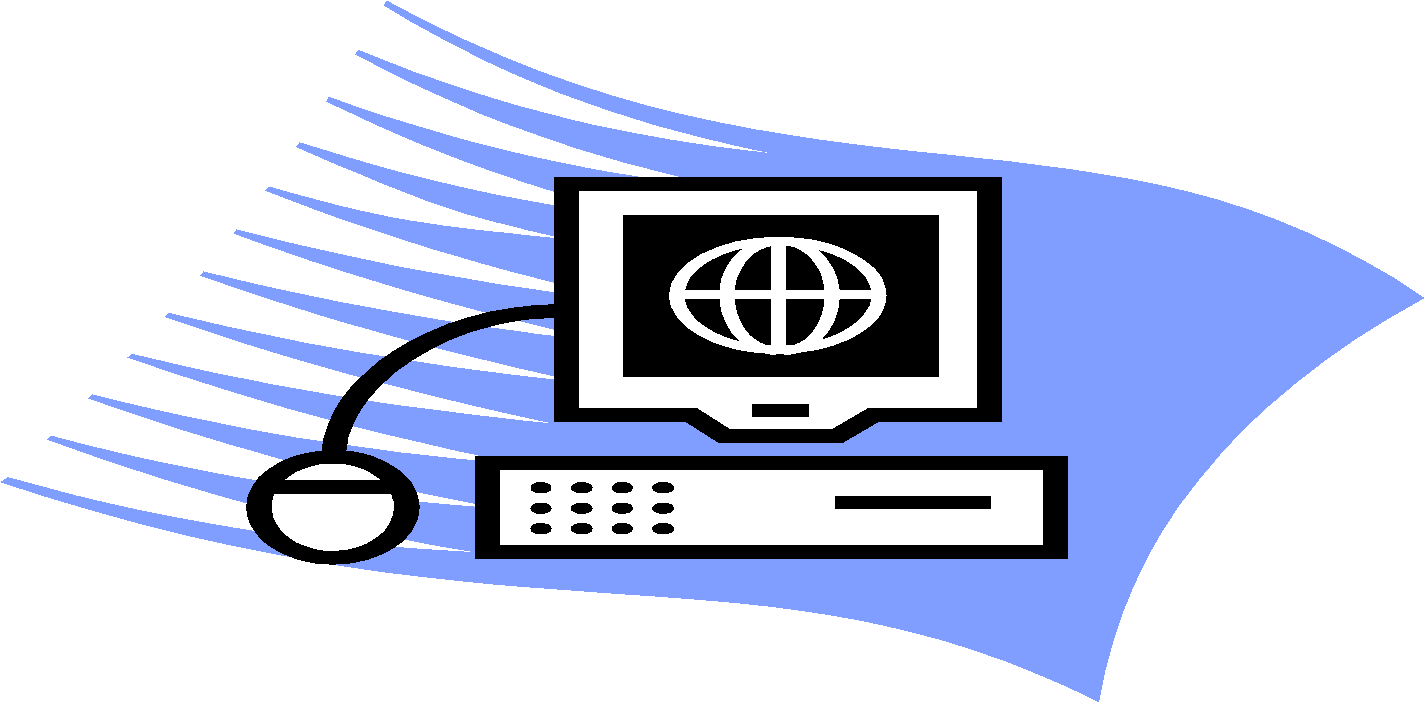 www.sheppardsoftware.com www.eduplace.comwww.spellingcity.com www.fun4thebrain.comwww.eduplace.com  www.thinkcentral.comwww.abcya.comScience 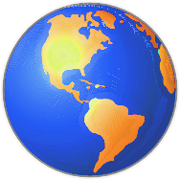 Social Studies Riverdale home page, staff, resources:Tumble Books:  username:  remschool password: booksPebbleGo- Username: rems  Pass: schoolGoogle: Food Pyramid game “Blast off”Essential Question:  What do we love about animals?Thanksgiving Break:            November 22-23Next Early Release, 12/12.The K-4, Christmas Program, December 19th.                                             Monday, Day 6:  PETuesday, Day 1:  Guidance, MusicWednesday, Day 2:  PEThursday,  No School, Happy ThanksgivingFriday, No SchoolCharacter 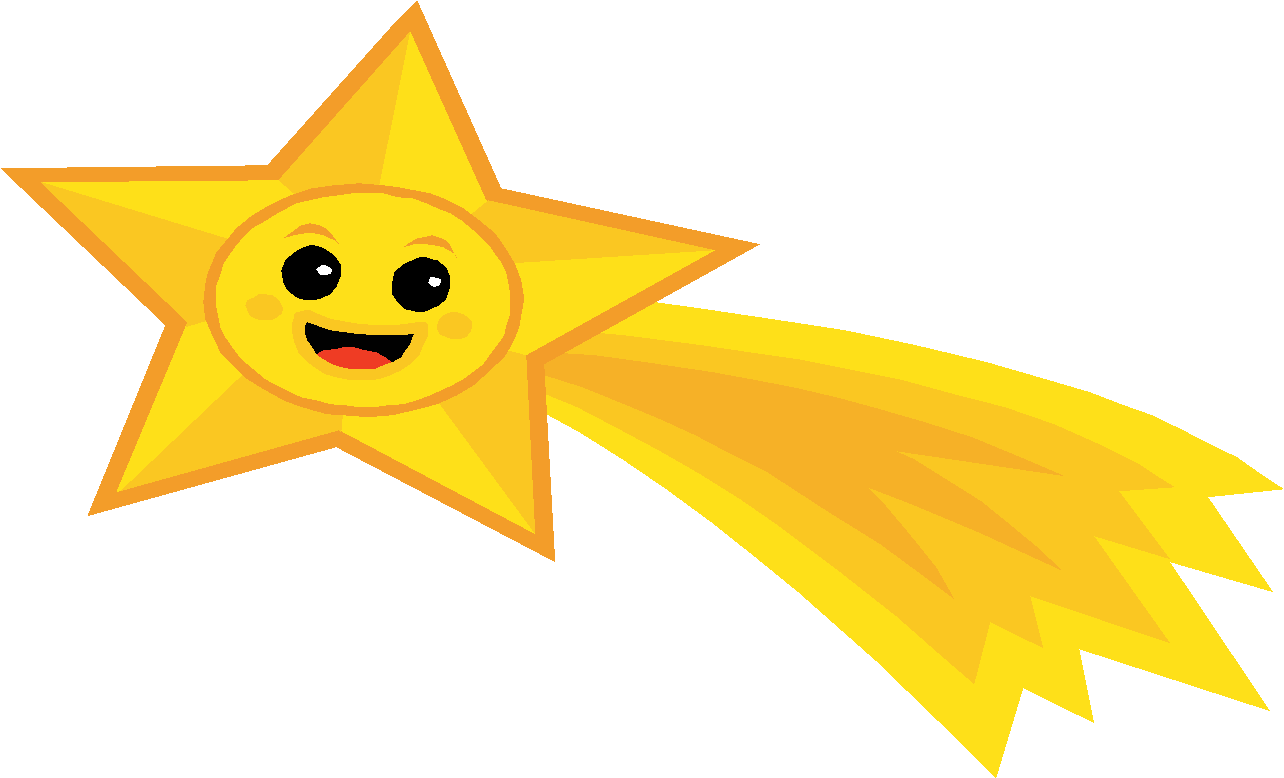 Education: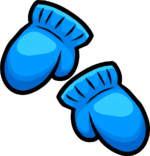 Cold Weather is Here!  Warm Winter clothes for recess please!  The Riverdale Way:  RESPECTFULDo you treat others the way you would like to be treated?Do we strive for a happy and healthy recess break?  We need to be good friends at recess.We enjoyed learning about Millie!!!Next Star of the Week: Colyn (Monday 11/26)!